APUSH REVIEWThe following is a list of major themes, concepts, people and events to know and be able to explain why they are important.UNIT ONE:  1607-1763Columbus (reasons for exploration)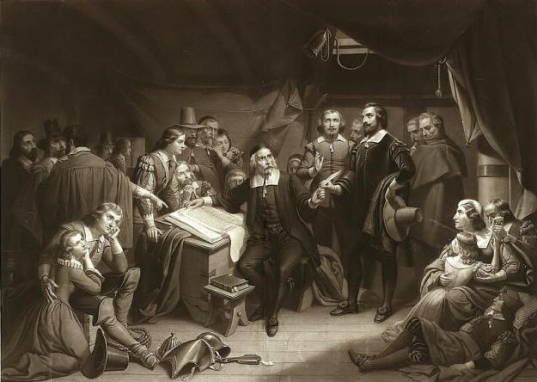 Order of colonization of coloniesMayflower Compact (1620)Contrast between Pilgrims and Puritans (!)Puritan migration (1630s)Church of EnglandJohn Winthrop (Puritan, “city upon a hill”)CalvinismCongregational Church (stems from Puritanism)Roger Williams (sep. of church and state)Anne Hutchinsoncovenant theologyHalf-way covenantThomas Hooker (CT)Fundamental Orders of Founding of Harvard (1636) Confederation (1643)King Philips War (1675-1676)Dominion of  (1868)Sir Edmund AndrosSOUTHERN COLONIES:Jamestown, first colony (1607)joint stock companyVirginia:  purpose, failures, successesheadright systemJohn Smith John Rolfeslavery begins (1619)House of Burgesses (1619)Bacon’s Rebellion (1676)Georgia:  reasons, successesJames Oglethorpe (GA)staple cropsMIDDLE COLONIESWilliam Penn Holy Experiment:  DutchPatroon systemPeter StuyvesantFive NationsCrops in the ColoniesLeisler’s Rebellion (1689-1691)Religion in the coloniesJohnathan Edwards, Sinners in the Hands of an 	Angry GodOld Lights, New LightsGeorge WhitefieldLord Baltimore Toleration ActDeismHuguenotsCOLONIAL ECONOMY:Mercantilismsectional differencesNavigation Actstriangular tradeCurrency ActCOLONIAL SOCIETY: Witch TrialsPrimogenitureindentured servantsPhyllis Wheatly-African American poet“salutary neglect”Enlightenmenttown meetingsJohn Peter Zenger-libel court caseJohn Locke-“natural rights” (“life, liberty and property”…Jefferson changed it to “life, liberty and the pursuit of happiness” in the Dec. of Indep)COMING OF THE AMERICAN REVOLUTION:writs of assistance’s RebellionPaxton BoysGrenville Programvirtual representationStamp Act (1765)/Stamp Act Congress-first time 	colonies come together to oppose British 	policies RevolvesJames OtisProclamation of 1763Navigation Acts (1660)Sugar Actnon-importationactual representationSons of Patrick Henryinternal taxesexternal taxesDeclaratory Act (1766)Townshend Acts (1767)The AssociationBoston Massacre (1770)	Crispus Attucks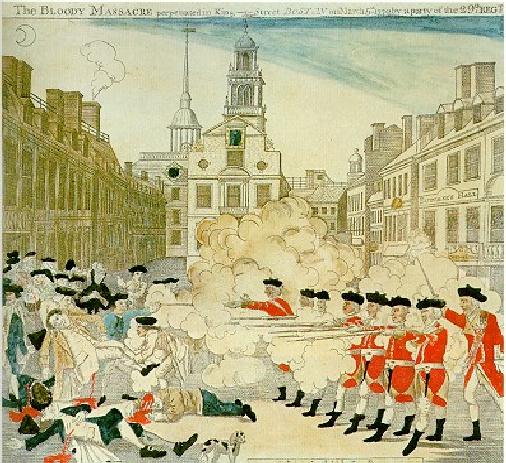  RegulatorsGovernor Thomas HutchinsonLord North Tea Party (1773)	East India CompanyCoercive Acts/Intolerable Acts	Boston Port Act (1774) Act (1774)First Continental Congress-convened in response 	to Intolerable Acts ResolvesContinental AssociationPaul RevereGeorge WashingtonOlive Branch Petition (1775)-offered to King 	George III (colonists trying to make 	peace); he rejects it and announces that 	colonies are “in rebellion”“natural rights” philosophyRichard Henry Lee’s Resolution, July 2Abigail AdamsEdmund BurkeBenedict ArnoldArticles of Confederation-weak central gov.Quartering Act (Mutiny Act by the British)Sam AdamsJohn AdamsGaspee Incident (1772)Committees of Correspondence Plan and  (1775)Second Continental CongressThomas Paine, Common Sense (Jan, 1776-this 	pamphlet encouraged colonists to seek 	independence from Great Britain)George III-King of England during A.R.Committee on Dec. of 	Jefferson, Adams, Sherman, Franklin and 	LivingstonMercy Otis Warren (wrote about the Revolution)George Rogers Robert MorrisUNIT TWO:  1783-1800Land Ordinance of 1785Northwest Ordinance of 1787Shays’ RebellionJay-Gardoqui Treaty (b/w  and , 	guaranteed Spanish right to , treaty never ratified) ConventionNoah WebsterAlexander HamiltonJames MadisonMontesquieu, Spirit of LawsVoltaire (freedom of speech, religion)Jean Jacques Rousseau ConstitutionPlans:	 (large states plan)	New Jersey Plan (small states plan)Compromises in Constitution:	3/5’s	Great Compromise (two houses)Federalists (those for the Constitution)Anti-Federalists (those against Constitution)Patrick Henry (“give me ..or give me 	Death”)Federalist Papers-encouraged ratification of U.S. 	Constitution, written by Hamilton, 	Madison and JayJohn Fisk, critical periodGeorge Mason, Bill of RightsPOLITICS OF THE 1790s:Bill of Rights adopted becomes presidentJudiciary Act of 1789 (set up courts)Hamilton, Sec. of TreasuryJefferson, Sec. of Stateexcise taxesimplied powers clausestrict (Jefferson) v. loose (Hamilton) interpretationLocation of capitol:  Whiskey RebellionWashington’s Farewell Address-warned nation to 	stay out of foreign entanglements as Vice President under Alien and Sedition Acts (1798)-Dem-Rep 	claimed they were designed to protect the 	Federalist Party/censorship and  ResolutionsElection of 1800, Burr v. Revolution of 1800 (smooth transfer of power 	from one party to another)John Singleton Copley, Charles Wilson Peale, and Gilbert Stuart	artists, painted portraits of founding 	fathers, etc.FOREIGN AFFAIRS IN THE 1790s:French Alliance, 1777-after Battle of SaratogaFrench Revolution (1789)Citizen GenetNeutrality Proclamation (1793)XYZ AffairTalleyrandUndeclared naval war with  (1799)Convention of 1800Jays Treaty (1794, ratified 1796, b/w U.S and 	, averted war)Pinckney’s Treaty (1795, ratified in 1796, set up 	borders and “friendship” with Spain)Treaty of  PiratesUNIT THREE:  1800-1840Themes:Election of 1800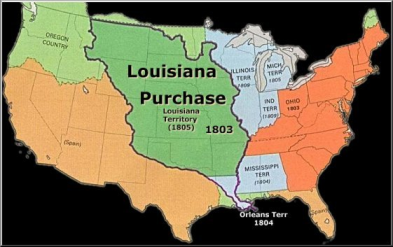 Thomas JeffersonJefferson’s inaugural address“ judges”Louisiana Purchase (1803)Justice Samuel ChaseLewis and Clark Expedition (1804)Hamilton-Burr Duel (Hamilton dies)Pike Expedition (1805)Berlin and Milan Decrees (1807)-made by 	Napoleon, tried to force European nations 	NOT to trade with Great BritainOrders in CouncilImpressment-forcing American sailors to join 	British shipsChesapeake-Leopard Affair CaseNon-intercourse ActMacon Bill #2-bill intended to motivate France 	and Britain to stop seizing American 	vessels during the Napoleonic warsTecumsehWar hawksCauses of War of 1812Federalist opposition to warTreaty of  (1814)-ended War of 1812’s Victory at  (1815)Nationalism and Sectionalism:Tariff of 1816Bonus bill vetoRush-Bagot Agreement (1817)-Panic of 1819-Onis Treaty (1819)- gains Quadruple Holy Monroe Doctrine (1823)-warned European powers 	to stay out of Western hemisphereEra of Good Feelings (1817-1824) decisions (pro-federalist) Compromise (1820)Tallmadge Amendment (anti-slavery, was not 	included in the Missouri Compromise)Clay’s American System (internal improvements 	such as road building, nat’l bank. tariffs)Samuel SlaterRobert FultonEli WhitneyDaniel WebsterJohn C. CalhounJohn Quincy “corrupt bargain” (election of 1824) ConferenceTariff of Abominations (1828) Exposition and Protest (SC 	would secede if Tariff of Abominations 	was not repealed-Calhoun (author) 	resigned in protest)Nullification-idea that states could reject federal 	laws (i.e. tariffs)Jacksonian Democracy, 1828 to 1840:Jacksonian RevolutionCommon man theoryFranchise (vote) expanded (to property holders)Spoils system-giving jobs to campaign supportersCaucus systemNational nominating conventionsKitchen cabinet-group Jackson met with regularly 	after he fired most of his cabinetCherokee Indian Removal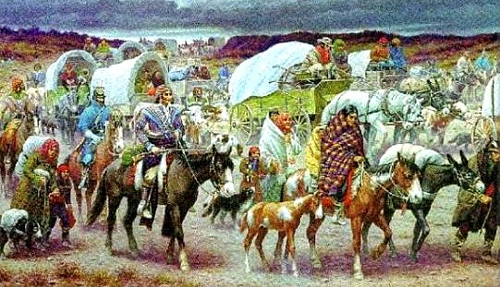 Trail of Tears (1830s)WhigsMaysville Road VetoAnti-Masonic PartyNicholas Biddle-president of 2nd B.U.S.Bank Re-chartering (1832)Webster-Hayne Debate (RE:  tariffs)Peggy Eaton AffairCalhoun resigns vice-presidencyClay: Compromise Tariff (1833)Force Bill (enforce tariffs on states claiming 	nullification)specie circular/Coinage Act (1836)-executive 	order by Jackson that government land had 	to be paid for in gold or silverPanic of 1837Independent Treasury ActPre-emption ActTariff of 1842Roger B. TaneySocial, Education, Intellectual and Religious Reforms:TranscendentalismRalph Waldo Emerson “self reliance”Henry David Thoreau, On , “Essay 	on Civil Disobedience”James Fenimore Cooper, Last of the MohicansHerman Melville, Moby DickNathaniel Hawthorne, The Scarlet LetterEdgar Allan Poe, “Tell Tale Heart”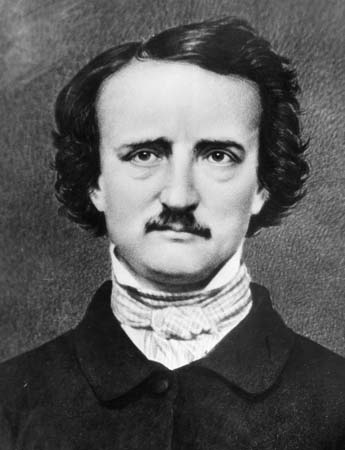 Henry Wadsworth LongfellowMargaret FullerHudson River School of Art-landscape paintersWalt WhitmanAlexis de Tocqueville, Democracy in 	studied effects of social equality on 	democracyCharles G. Finney (Second Great Awakening)“burned over district”lyceum movementMormons, Joseph Smith, Brook Farm CommunityShakersDorothea Dix (advocate for mentally ill)Rise of Labor LeadersAmerican Temperance “Ten Nights in a Bar Room” (prohibitionist play)NativismIrish/German immigrationLucretia Mott (“first American feminist”)Samuel B. Morse (morse code) Convention (1848)Women’s Rights“cult of domesticity”/Cult of True WomanhoodEmma WillardAnti-Slavery movement (1830s)Prison reformUNIT FOUR:  1840-1877Manifest Destiny: “Manifest Destiny”Horace GreelyStephen AustinJedediah Smith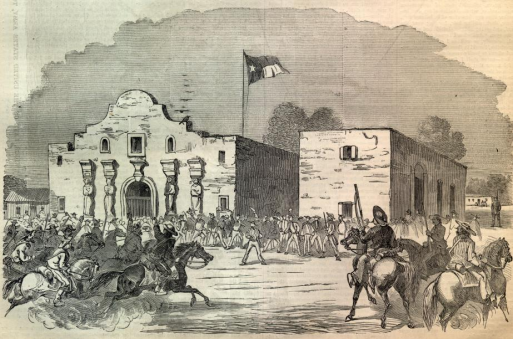 AlamoSanta AnnaSam Houston PartyJames K. Polk“54-40 or FIGHT”-slogan to obtain NW landRio Grade riverJohn SlidellGeneral Zachary TaylorStephen KearnyMexican War:  Causes and ResultsNicholas TristJohn C. Fremont Mexican CessionTreaty of Guadalupe Hidalgo-ended Mexican 	American War, territory gain for U.S. of 	present day CA, AZ, etc.Caroline and Creole affairsWebster-Ashburton TreatyJohn Jacob Astor-first multi-millionaireAroostook War (1838)-undeclared war b/w  and  over Maine/Canada 	borderElection of 1848:  Cass v. 49th ParallelWilmot ProvisoHegemonyGreat Salt Lake/Brigham YoungEconomy: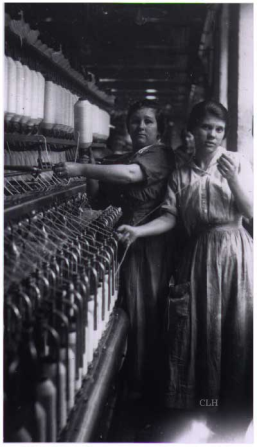 “transportation revolution”National RoadLowell Factory-“ girls”Cyrus McCormick/mechanical reaperElias HoweTen-hour movementClipper shipsCyrus FieldRobert FultonWalker TariffIndependent Treasury SystemMartin Van BurenThe South and Slavery:American Colonization Society (1816)-back to 	Eli Whitney-cotton gin (1793)-expanded slaveryAbolitionismSectionalismWilliam Lloyd Garrison, The LiberatorAmerican Anti-Slavery SocietyGrimke SistersNat Turner, Denmark Vesey, Gabriel Prosser 	(slave rebellions or attempted slave 	rebellions)Frederick Douglas“King Cotton”Know-Nothing PartyFree Soil PartyThe Blundering Generation, 1850s:John Sutter, “49’s”Compromise of 1850, Fugitive Slave LawWebster’s 7th of March Speech-defended the 	Fugitive Slave LawHenry ClayHarriet Tubman, underground railroadOstend Manifesto (plan to acquire Cuba-failed)“peculiar institution”Harriet Beecher Stowe, Uncle Tom’s Cabin	“Beecher’s Bibles”Hinton R. Helper, Impending Crisis of the SouthElection of 1852-WhigsStephen A. Douglas-popular sovereignty“Bleeding ”Dred Scott decision (1857)Sumner-Brooks AffairLeCompton Constitution (ultimately rejected)Lincoln-Douglas Debates (1858) Doctrine (1858)Harper’s Ferry/John Brown (1859)Election of 1860 (John Bell, John Breckenridge)Republican Party of 1860Crittenden CompromiseCivil War and Reconstruction:North’s advantagesSouth’s advantagesLee, Jackson, Beauregard (Confederacy)Grant, Meade, McClellan,  ()Monitor versus the MerrimacCotton vs. wheatJefferson Davis (President of the Confederacy)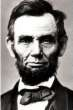 Abraham Lincoln Suspension of habeas corpusCopperheadsNorthern blockadeConscriptionEmancipation Proclamation (added moral element to the Civil War)ConscriptionElection of 1864Scalawags and carpetbaggersWade-Davis Bill’s 10% planThaddeus StevensBlack codesCharles SumnerAndrew JohnsonKu Klux KlanFreedmen’s Bureau’s Assassination13th Amendment14th Amendment15th AmendmentTenure of Office ActImpeachmentWilliam H. Seward, purchase of  	(“Seward’s Folly”)Treaty of Hamilton Fish (Grant’s Sec. of State)Ulysses S. GrantCompromise of 1877-put Hayes in presidency, in 	return for end of military ReconstructionHayes-Tilden Election (1876)SharecroppingUNIT FIVE:  1877-1900 (Gilded Age)Politics:Whiskey RingWaving the Bloody Shirt (reminding people who 	won the Civil war)Liberal RepublicansPanic of 1873Solid South IdeaGreenback-Labor PartyPendleton Civil Service Act A. ArthurJames A. GarfieldJames G. BlaineGrover StalwartsHalf-breedsMugwumps“Rum, Romanism and Rebellion”Treasury surplusPensions, Grand Army of the Republic (GAR)Secret (Australian) BallotDingley TariffBusiness Developments and Personalities:Laissez-faireAdam Smith, The Wealth of Nations (capitalism)Union Pacific RailroadCentral Pacific RailroadCredit Mobilier“robber barons”John D. Rockefeller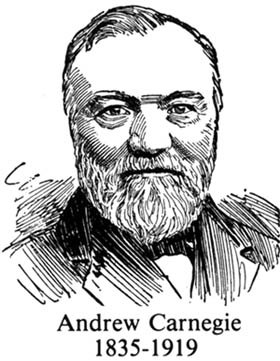 Andrew CarnegieHorizontal integrationVertical integrationCharles SchwabThomas A. EdisonAlexander Graham BellLeland StanfordJames J. Hill, Great Northern RailroadCornelius Vanderbilt Central RailroadBessemer processUnited States Steel CorporationJ. Pierpont MorganGustavas SwiftPhillip ArmourJames B. Duke (tobacco)Andrew Mellon“stock watering”Jay Gould and Jim Fiskpoolsrebatestrustsholding companiesinterlocking directoratesmergers14th Amendment-“Due Process”Interstate Commerce Act Anti-Trust Act (1890)Labor Developments:National Labor UnionWilliam SylvisKnights of LaborTerrence PowderlyAmerican Federation of Labor, Samuel Gomperscollective bargaininginjunctionstrikesboycottsyellow dog contractscompany unionscompany townsGreat Railroad Strike of 1877 Riot (1886) Strike (1892)PinkertonsAmerican Railway Pullman Strike of 1894Eugene V. DebsRichard OlneyUrbanization:  The Rise of the City:George Washington Plunkett“honest graft”Boss Tweed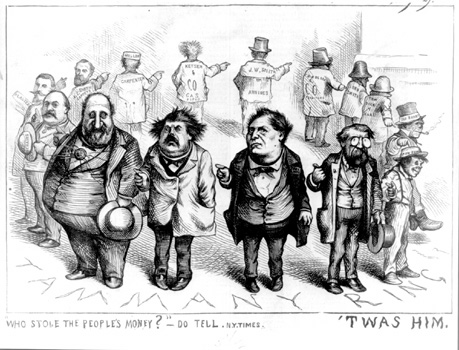 Tammany Hall (political machines)Thomas Nast (cartoonist, helped bring down 	) “new immigration”tenements-low income housingJane Addams,  HouseDenis KerneyChinese Exclusion Act (1882)Literacy testsAmerican Protective AssociationFrank Lloyd Wright (architect)Louis Sullivan (architect) “father of the modern 	skyscraper”Gilded Age:  Social, Intellectual and Cultural Movements:Charles Darwin (theory of evolution), On Origin 	of the SpeciesHerbert Spencer, Social Darwinism (applied to 	business)Andrew Carnegie, The Gospel of WealthHenry Ward BeecherDwight L. MoodyReverend Josiah StrongSalvation ArmySocial Gospel MovementYMCA
Brigham YoungMorrill Act-funding educationEdward Bellamy, Looking BackwardHenry George, Progress and Poverty-book on 	inequalitySingle tax“Gilded Age”
noveau richeMark TwainStephen CraneHenry JamesHoratio Alger booksWilla CatherJoseph PulitzerWilliam Randolph HearstSusan B. Anthony, women’s rightsElizabeth Cady Stanton, women’s rightsAlice Paul, women’s rightsCarrie Chapman Catt, women’s rightsFrancis Willard, temperance, women’s rightsCarry A. Nation, temperanceClara Barton, American Red CrossAfrican-Americans: Plan“New South”-South after Civil War-idea they 	would become more industrialized and 	forge partnerships with the Northern 	economyHenry GradySlaughter House Cases-tested 14th amendmentSharecroppingCrop lien lawsLynchingBooker T. WashingtonGeorge Washington CarverW.E.B. Dubois“talented tenth”Jim Crow laws Movement-led to NAACP foundingNAACP (founded 1909)The Crisis (official magazine of NAACP)The West and Populism:Homestead Act of 1862Oliver H. KellyGranger MovementGranger LawsBarbed wirePlains IndiansChivington/Sand Creek massacre (CO), 1864Custer’s Massacre (a.k.a.  of Little 	Bighorn),  (1876)Fetterman Massacre/Red Cloud’s War, 	 and  (1866-68)Chief Joseph “I will fight no more forever” of  (1890)Dawes Severalty Act (1887)Safety valve thesisFrederick Jackson Turner, Frontier Thesis“Crime of ‘73” Silver Purchase ActFree silver16:1 ratio (16 oz. of silver=1 oz. of gold)Coxey’s ArmyFarmer’s Populist Party Platform, 1892Mary Ellen LeaseWilliam  “Cross of Gold” speechElection of 1896UNIT SIX:  1900-1920Imperialism, Progressivism, and World War I:James G. BlainePan-AmericanismVenezuelan Boundary Dispute Controversy“yellow journalism”de Lome letter-written by Spanish Ambassador 	that criticized President McKinley and 	fired up the American public to go to war 	with Maine explodes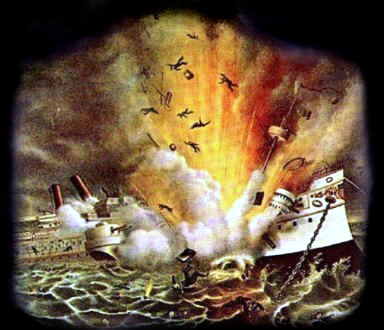 Commodore DeweyPresident Cleveland and Queen Liliuokalani-last monarch of Rough ridersTreaty of , 1899, , Walter ReedTeller Amendment-U.S. could not annex Platt Amendment-U.S. withdrawal from  protectoratespheres of influenceOpen Door Notes (policy)Philippine InsurrectionBoxer Rebellion (1900)extraterritorialitymost favored nation statusBig Stick policy (T. Roosevelt)Clayton-Bulwer Treaty (1850)Hay-Pauncefort TreatyHay-Herran TreatyHay-Banau-Varilla Treaty revolutionVenezuelan Crisis CorollaryRusso-Japanese WarTreaty of  School Board IncidentGentlemen’s AgreementGreat White FleetRoot-Takahira AgreementLansing-Ishii Agreement (1917)Progressivism:  The Age of Reform:Democracy, efficiency, and pragmatism“muckrakers”-journalists that wrote to expose 	problems in society to the publicJacob Riis, How the Other Half Lives Steffens, The Shame of the CitiesFrank Norris, The OctopusIda Tarbell, The History of Standard Oil 	CompanyUpton Sinclair, The JungleJohn Spargo, The Bitter Cry for the ChildrenCharlotte Gilman Perkins, Woman and 	EconomicsJohn Dewey, The School and SocietyOliver Wendell HolmesMargaret Sanger-birth control (1920s)“Fighting Bob” LaFolletteDirect primary, Initiative, referendum, recall 	(political progressivism)16th Amendment-income tax17th Amendment-direct election of senators18th Amendment-Prohibition (no alcohol)19th Amendment-women’s suffrage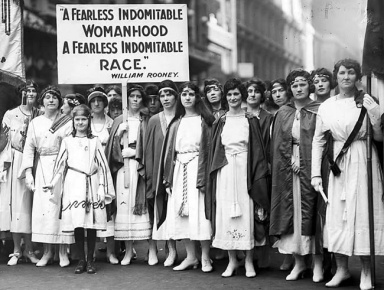 Charles Evans HughesWCTUAnti-Saloon LeagueSquare Deal, 3 C’s (TR)Newland Reclamation ActAnthracite Coal Strike of 1902 Reserve ActElkins Act (1903)-imposed fines on railroads 	offering rebatesHepburn Act (1906)-gave ICC power to regulate 	railroad ratesTrustbustersNorthern Securities CaseMeat Inspection Act (1906)Pure Food and Drug Act (1906)Conservation Act, 1908Election of 1908Mark Hannascientific management Kelley-fought for child labor laws and 	better working conditions for workersregulatory commissionsDepartment of Labor establishedPayne-Aldrich TariffDepartment of Commerce establishedBallinger-Pinchot controversy“Dollar Diplomacy” (Taft)Taft-Roosevelt Bull Moose PartyTeddy Roosevelt’s “New Nationalism”The Promise of American Life
Daniel DeLeon, IWW, “Big Bill”Herbert Crolyarbitration of disputesFederal Trade CommissionLouis Brandeis, “Brandeis Brief”Adamson ActJones Jones Act, Mexican RevolutionPancho Villa and General PershingABC PowersThe First World War Era:  1912-1920:sickman of  ()Triple Triple EntenteBritish blockadeloans to the AlliesElection of 1916,  PledgeZimmerman note (telegram to  from 	, intercepted by British)unrestricted submarine warfareWar Declared by  on , April 1917Russian Revolution, 1917Woodrow Wilson, “make the world safe for 	democracy”Creel Committee (propaganda)Bernard BaruchEugene V. Debs imprisonedHerbert Hooverselective serviceWar Industries BoardRationing: “meatless Mondays”, “wheatless 	Wednesdays”total war Peace ConferenceSelf-determinationnew nationsreparations (war payments)Article 10-members of  will 	help each other if attacked Article 231-full blame on Senate rejection of treatyStrikes:  Steel, Coal, PoliceIrreconcilables:  Borah, Johnson, Smoot, LodgeDepression of 1920UNIT SEVEN:  1920-1940The 1920s:“normalcy”Esch-Cummins Transportation Act (1920)-	returned railroads back to private 	ownership after WWI with much 	regulation.Harding ScandalsDeath of HardingSecretary Mellon, tax cuts“The Business of America is Business”-CoolidgeSenator Norris, Muscle ShoalsMcNary-Hagen Bill (1924)-vetoed twice by 	Coolidge (never passed), this bill aimed 	at helping farmers by raising ag pricesBruce Barton, The Man Nobody KnowsH.L. Menken, American Mercury magazine“Lost Generation”:  Gertrude Stein, Ernest 	Hemingway, T.S. Eliot, F.S. Fitzgerald, 	Sinclair Lewis.Sigmund Freud, psychoanalysisProhibition, 18th Amendment, Volstead ActKKKGangsters, bootlegging, Al “Scarface” Capone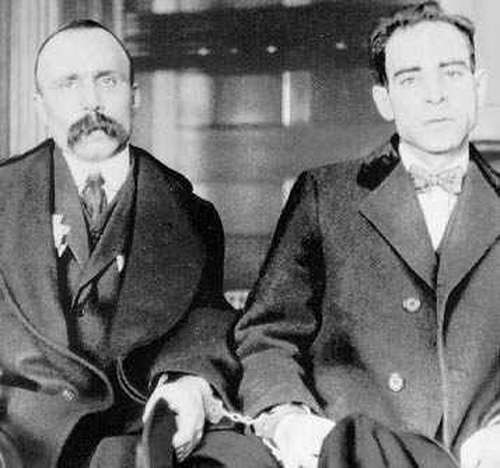 Sacco and Vanzetti CaseLeopold and Loeb CaseScopes Trial, a.k.a. “Monkey Trial”Billy SundayHenry Ford, Model T, moving assembly lineCecil B. DeMilleThe Jazz Singer (1927), first sound movieRudolph ValentinoCharlie Chaplin“new woman,” flappersCharleston danceHarlem RenaissanceLangston HughesMarcus Garvey, Back to Africa movementCharles Lindberg, Spirit of St. Louis planeBabe Ruth (baseball)Jack Dempsey (boxing)Election of 1920Foreign Policy:Washington Naval Disarmament Conference:  	Four Power Pact, Five Power Pact, Nine 	Power PactWorld CourtDawes PlanKellogg-Briand Pact (1928)-outlawing warRise of FascismHoover and the Depression:Causes of DepressionFord-McCumber TariffHawley-Smoot Tariff (1930)-high tariff, 	deepened international economic 	depressionReconstruction Finance Corporation (RFC)“Hoovervilles”Bonus ArmyLondon Naval ConferenceHoover-Stimson DoctrineNorris-LaGuardia Act (1932)Good Neighbor Policy Election of 1932Franklin D. Roosevelt and the New Deal Years:20th Amendment-moves up date of inauguration 	to January 20th (shortens lame duck 	period)21st Amendment-repeals Prohibition“Bank Holiday”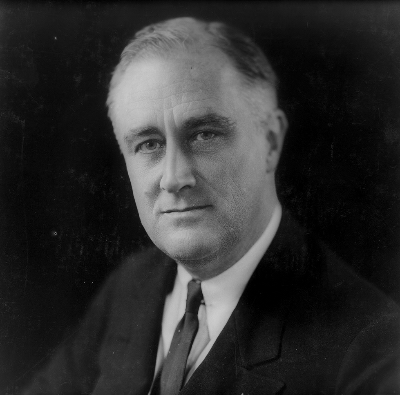 Hundred Days3 R’s:  Relief, Recovery, ReformBrain TrustEmergency Banking Relief 	ActGlass-Steagall Act (Bank Reform of 1933)-	established the Federal Deposit Insurance 	Corporation (FDIC)Gold Clause ActNational Industrial Recovery ActAgricultural Adjustment ActSoil Conservation Act (1936)Civilian Conservation CorpPublic Works AdministrationWorks Project AdministrationFederal Housing AuthoritySecurities and Exchange CommissionTennessee Valley AuthorityRural Electrification AdministrationNational Youth AuthorityIndian Reorganization Act (“Indian New Deal”)Wagner Act (“Magna Carta” of Labor)Congress of Industrial Organization (CIO)	John L. LewisFrancis Perkins, Secretary of Labor (also, first 	woman in the cabinet)deficit spending“court packing” proposalSocial Security ActLiberty LeagueChief Justice Charles Evans HughesMiller-Tydings Act (1937)Democratic coalition:  blacks, unions, Southern 	intellectuals, and Big City machinesDr. Francis TownshendHatch ActFather Charles CoughlinUNIT EIGHT:  1940-1960Tydings-McDuffie ActBuenos Aires ConferenceNye Committee-studied America’s involvement 	in WWI (amid charges munitions 	manufacturers promoted U.S. entrance 	into WWI)Benito MussoliniQuarantine Speech“Panay” incidentHitler, Nazism Munich Conference, appeasement, Neville 	ChamberlinAxis Powers (Germany-Italy-Japan)BlitzkriegInvasion of Poland, Sept. 1, 1939 (WWII begins)“cash and carry” policyFall of FranceIsolationism, America First Committee, Charles 	LindbergSmith Act (1940)-makes it a criminal offense to 	plot against the governmentGeneral Tojo (Japan)destroyer deal, Lend-Lease Act (1941)Election of 1940Atlantic Charter, August 1941Pearl Harbor, December 7, 1941Navajo codetalkersTuskegee Airmen (African American pilots)Women during WWII442nd Regiment (Japanese American unit)Japanese InternmentKorematsu v. United StatesWar Labor BoardOffice of Price StabilizationGeneral Dwight D. Eisenhower, D-Day (6-6-44)Battle of Stalingrad (turning point in Europe)Battle of Midway (turning point in Pacific)Winston ChurchillCasablanca ConferenceTeheran Conference“unconditional surrender”Okinawa, Iwo JimaBattle of the Bulge (last German offensive)Manhattan Project, J. Robert OppenheimerAtomic Bomb, Hiroshima and Nagasaki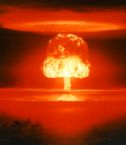 Cold War Years:Yalta Conference (Feb. 1945)Potsdam Conference (July 1945)Partitioning:  Germany, Korea, VietnamCharles de GaulleBretton Woods ConferenceIron Curtain Speech (Churchill)San Francisco ConferenceUnited Nations CharterAtomic Energy Conference socialismcommunismsuperpowerssatellitesNuremberg War TrialsDepartment of Defense createdGeorge F. Kennan-containment theoryTruman Doctrine, first used in Greece and 	Turkey ($400 million in aid)Marshall PlanPoint Four ProgramIsrael created, 1948NATOSEATOCENTOcollective securityFall of China (1949), Mao ZedongKorean War (1950-53)Truman-Macarthur ControversyGandhi, non-violent protestJohn Foster Dulles, “policy of boldness”“massive retaliation”brinkmanshippreemptive strikeKhrushchev, Geneva SummitHungarian Revolt, 1956Organization of American StatesNasser, Suez CanalEisenhower DoctrineFidel Castro’s RevolutionDomestic Affairs of the 1940s and 1950s:G.I. Bill of Rightspostwar inflationBaby Boomsuburbs“white flight”Employment Act of 1946Taft Hartley Act (1947)“right-to-work” lawsElection of 1948Dixiecrats: J.Strom ThurmondMcCarthyismHouse Un-American Activities CommissionJulius and Ethel RosenbergAlger HissArmy-McCarthy hearingsWhittaker Chambers, Pumpkin Papers, Nixon22nd Amendment-term limits on president (2), 	passed 1947Ike and Modern RepublicanismFederal Interstate Highway Act (1956)Jimmy Hoffa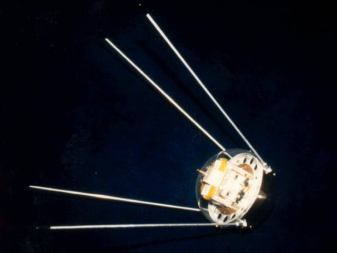 Sputnik (1957)NASA (1958)AFL-CIO merger“military industrial complex”Civil Rights, 1940s and 1950s:desegregation of military (1948)Jackie Robinson breaks MLB color lineDouble V campaign (WWII)CORE (Congress on Racial Equality), James 	FarmerBrown v. Board of Education (1954)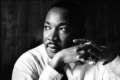 Rosa ParksMontgomery Bus BoycottMartin Luther King, Jr.NAACPLittle Rock Nine, Central High School (1957)George Wallace, “segregation today, segregation 	tomorrow, segregation forever!”UNIT NINE:  1960 to PresentCivil Rights, 1960s:Sit-in movementSNCC (Student Non-Violent Coordinating 	Committee)-Stokley CarmichaelFreedom RidersFreedom SummerBirmingham, AlabamaChildren’s Marches16th Street Church BombingMLK, Jr:  Letters from a Birmingham Jail-	advocated non-violent resistanceMarch on Washington, I have a Dream speechCivil Rights Act of 1964Voting Rights Act of 196524th Amendment-abolish poll tax (1964)Malcolm X (assassinated 1965)Black PowerBlack PrideBlack Panther Movement (Oakland, CA)Assassination of Dr. King (1968) in Memphis“New Frontier” (JFK)Election of 1960, electronic mediaCamelotBay of Pigs InvasionAlliance for ProgressPeace CorpsCuban Missile CrisisAssassination of JFK by Lee Harvey Oswald, 	Nov. 22, 1963The Feminine Mystique, Betty FriedanOrigins of feminist movementAssassination of Bobby Kennedy (1968)Great Society/War on Poverty (LBJ)Vietnam War-Gulf of Tonkin Resolution (1964), 	Tet Offensive (1968)counterculture movement/hippiesPentagon PapersdétenteVietnamizationFall of Saigon, 1975Cambodia bombingsKent State (1970)War Powers Act (1973)“I’m not a crook” (Nixon),Watergate scandal, Nixon resigns, Ford pardons NixonCamp David AccordsIran Hostage Crisisboycott of 1980 Olympics in MoscowHIV/AIDS crisis (1980s)Iran-Contra AffairSandra Day O’ConnorGeraldine Fierro (first woman on a P/VP ticket)supply-side economics (Reaganomics), trickle-	down theorySpace Shuttle DisasterGulf War (1991)/Operation Desert StormSaddam Hussein“Read my lips, No New Taxes!” (Bush, Sr.)NAFTA (1994)Monica Lewinsky and Whitewater scandalsNewt Gingrich’s “Contract with America”Quizzes Available on:www.historyteacher.net